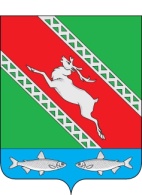 РОССИЙСКАЯ ФЕДЕРАЦИЯИРКУТСКАЯ ОБЛАСТЬДума муниципального образования «Катангский район»  Р Е Ш Е Н И Еот 17.12.2020г.                  с. Ербогачен                                   № 5/9Об утверждении прогнозного плана приватизации муниципального     имущества МО «Катангский район»на 2021 годВ соответствии с Федеральным законом от 21.12.2001 года № 178-ФЗ «О приватизации государственного и муниципального имущества», Федеральным законом от 22.07.2008 года № 159-ФЗ «Об особенностях отчуждения недвижимого имущества, находящегося в государственной или в муниципальной собственности и арендуемого субъектами малого и среднего предпринимательства, и о внесении изменений в отдельные законодательные акты Российской Федерации», Положением о порядке приватизации имущества, находящегося в собственности муниципального образования «Катангский район», утвержденного решением Думы муниципального образования «Катангский район» 23.03.2011 года № 1/7, руководствуясь статьей 49 Устава муниципального образования «Катангский район», Дума муниципального образования «Катангский район»РЕШИЛА:1. Утвердить прогнозный план приватизации муниципального имущества                                 муниципального образования «Катангский район» на 2021 год (прилагается).2. Настоящее решение опубликовать на официальном сайте администрации муниципального образования «Катангский район» и в муниципальном вестнике муниципального образования «Катангский район».Председатель ДумыМО «Катангский район»                                                                    Н. М. ЛукичеваМэр МО «Катангский район»                                                            С. Ю. ЧонскийПриложение к решениюДумы МО «Катангский район»от 17.12.2020г.  № 5/9ПРОГНОЗНЫЙ ПЛАН ПРИВАТИЗАЦИИ МУНИЦИПАЛЬНОГО                    ИМУЩЕСТВА МО «КАТАНГСКИЙ РАЙОН» НА 2021 ГОД1. Цели и задачи приватизации муниципального имущества МО «Катангский район» на 2021 год
Прогнозный план приватизации муниципального имущества на 2020 год  разработан в соответствии с Федеральным законом от 21.12.2001 года № 178-ФЗ «О приватизации государственного и муниципального имущества», Федеральным законом от 22.07.2008 года № 159-ФЗ «Об особенностях отчуждения недвижимого имущества, находящегося в государственной или в муниципальной собственности и арендуемого субъектами малого и среднего предпринимательства, и о внесении изменений в отдельные законодательные акты Российской Федерации», Положения о порядке приватизации имущества, находящегося в собственности муниципального образования «Катангский район», утвержденного решением Думы муниципального образования «Катангский район» от 23.03.2011 года № 1/7.  Приватизация муниципального имущества нацелена на повышение                эффективности управления муниципальной собственностью, обеспечение планомерности процесса приватизации, соблюдения требований действующего законодательства по вопросу отчуждения арендуемого муниципального имущества субъектами малого и среднего предпринимательства.Основными задачами осуществления приватизации муниципального имущества в 2021 году являются: приватизация муниципального имущества, не задействованного в                  обеспечении функций и задач местного самоуправления;формирование доходов бюджета муниципального образования                     «Катангский район».
2. Перечень объектов муниципального имущества муниципальногообразования «Катангский район», подлежащих приватизации в 2021 году№№п/пНаименование объектаАдресХарактеристика объектаСпособ приватизацииПредполагаемые сроки приватизацииБалансовая стоимостьна 01.01.2021(руб.)Остаточная стоимостьна 01.01.2021(руб.)Прогнозируемый объем поступлений доходов(руб.) 1Нежилое              помещениеИркутская область,  Катангский район, с. Ербогачен, ул. 40 лет Победы, д. 5, пом. 11-этажное помещение, площадь 46 кв. м., год постройки-1984Преимущественное право на приобретение арендуемого имущества 1 квартал 2021 года143 859,000,00261 000,00